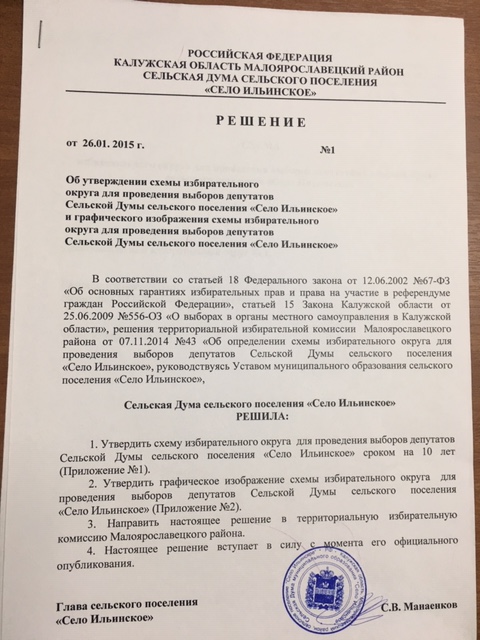 Приложение №1 к решению Сельской Думы СП “Село Ильинское» от 26.01.2015 г. № 1СХЕМАизбирательного округа для проведения выборов депутатов Сельской Думы сельского поселения «Село Ильинское»Десятимандатный избирательный округ № 1.Границы избирательного округа:территория МО СП «Село Ильинское»Число избирателей: 886Приложение №2 к решению Сельской Думы СП “Село Ильинское» от 26.01.2015 г. № 1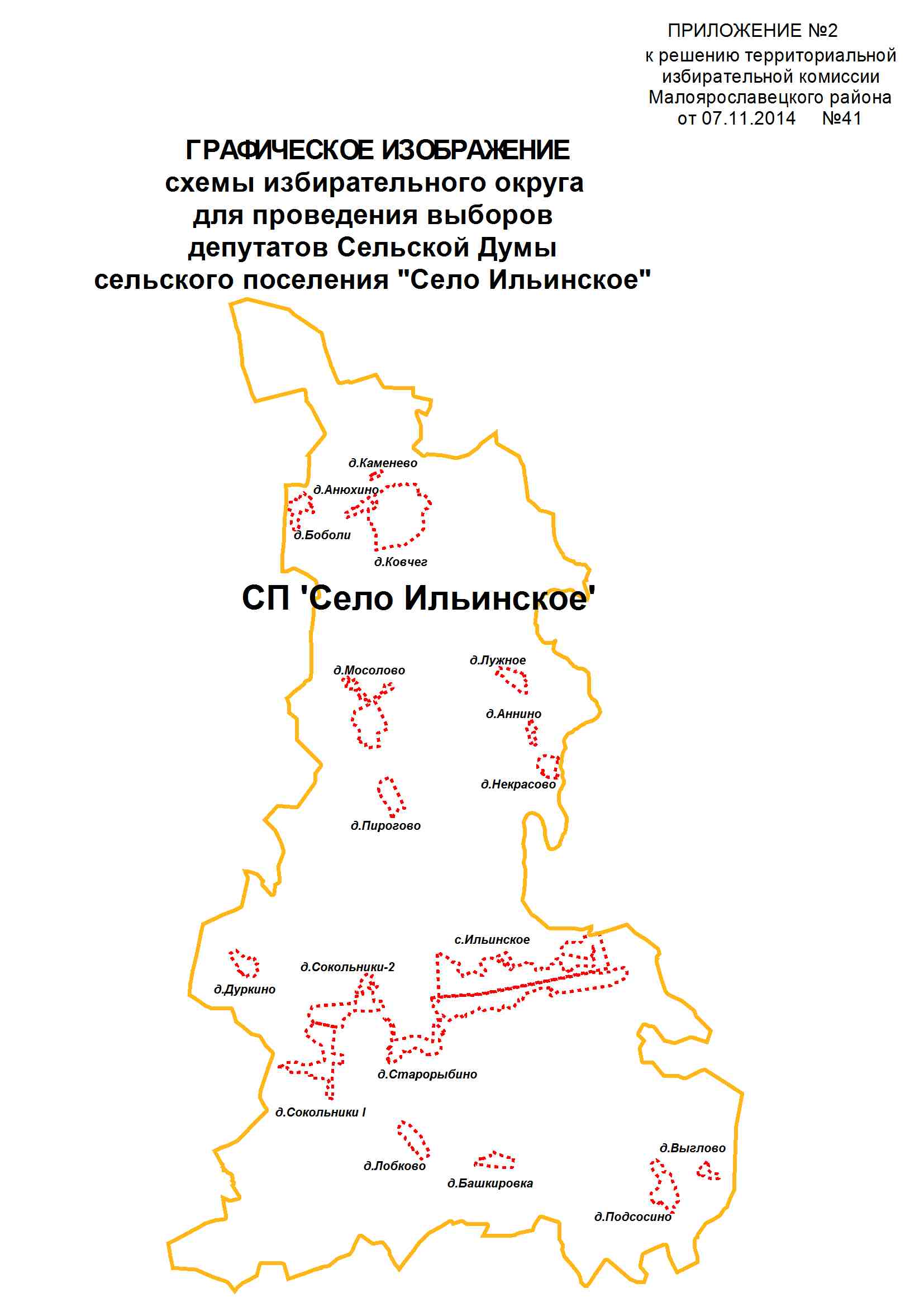 